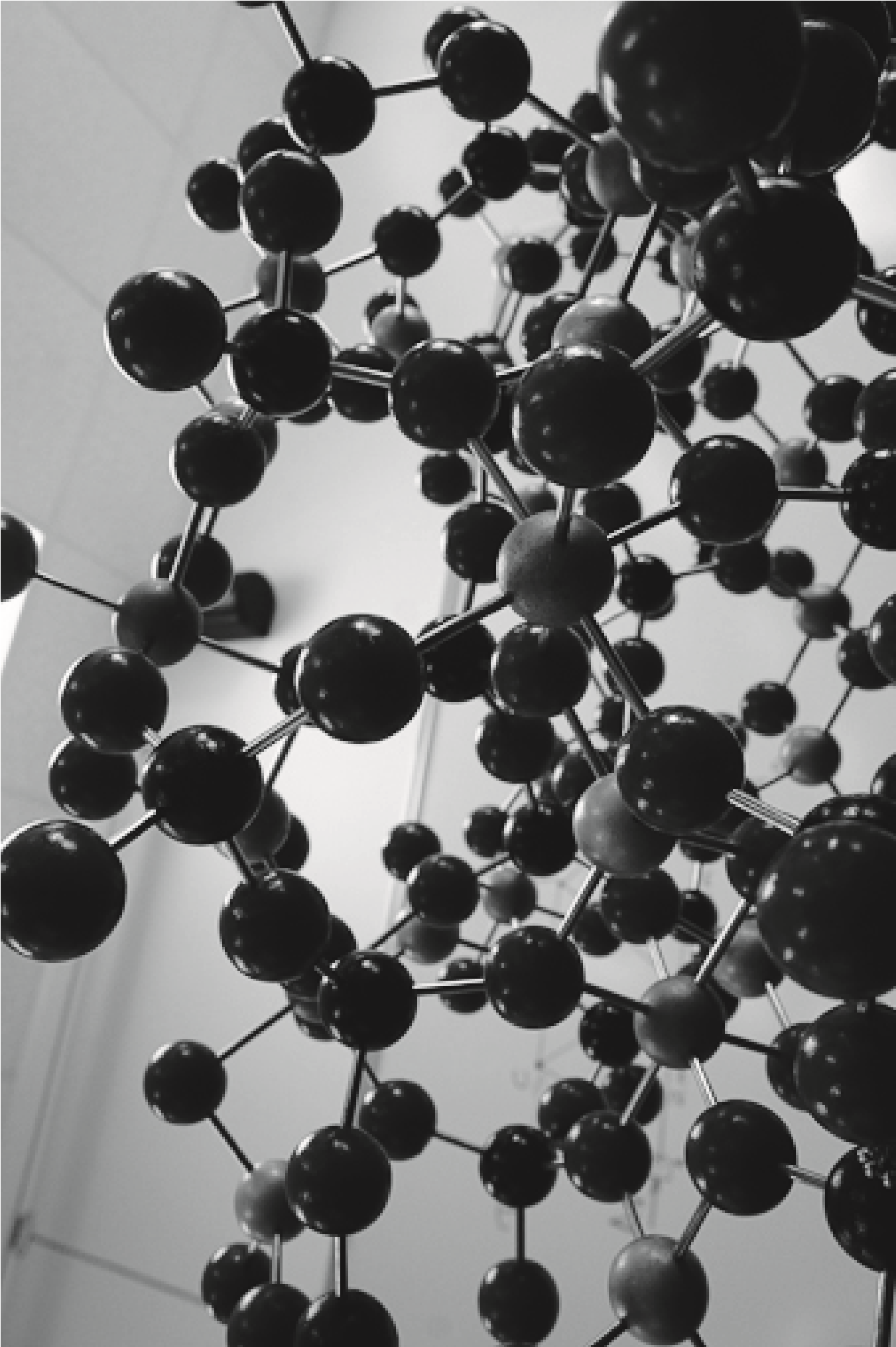 MOORPARK COLLEGE SELF EVALUATIONQuality Focused Essay (GAP ANALYIS 10/22/2019)Planning for Continuous ImprovementDuring the accreditation self-evaluation process, Moorpark College engaged in reflective and deliberate discussions to identify action plans that support its efforts to improve student learning and student achievement. These discussions netted in many great ideas about how to build partnerships with the surrounding community, how to increase outreach efforts, and how to address small issues such as improvements to the program plan templates.  Although these suggestions are worthy of action, and will be addressed over the coming year or so, they did not directly tie to the Action Plans identified in the selfevaluation process. After much deliberation, the College finally decided to focus on a structured way to assess and address its growing data needs. The College realizes that data are important for both datadriven decision making and communication. The first Action Project will focus on developing the College’s research capacity to improve access by providing just-in-time data to faculty, staff, and administrators and to provide user-friendly technology. Through the increase in research and data availability, the College will be more effective in its evaluation of student learning and student achievement, allowing it to be more responsive to student needs. The second Action Project will ask the College to engage in self-reflection regarding its program planning process. Given the College’s 20-year history of program planning and review, the College has a strong, integrated planning process. Throughout this time the program planning process has been regularly reviewed and updated; however, all of the new state initiatives and the feedback gathered through the self-study require a fresh update for its processes. The goal of this second Action Project is to review the program planning process in light of new state and regional initiatives and the availability of new technology to improve the integration and efficiency of its processes. The second Action Project will contribute to the College’s focus on continuous quality improvement in order to support student success and achievement. Action Project#1: Expanding institutional effectiveness resources to enhance the College’s culture of communication and evidenceWhile the College has been successful in institutionalizing a process of continuous quality improvement supported by data, the need for data by the campus has grown. This is due in part to new state accountability requirements but is also an outcome of a culture of evidence that the College has developed over the last several years.  The College now has the resources, both in a fully staffed office of institutional research and new technology, to expand the data collected and assist the College community with developing innovative ways to evaluate and use data. In order to achieve this goal it is important that the data be easily requested by members of the College community, that it is easily available, and that results are widely communicated. While it is important to provide data, it is equally important that any individual wishing to use data has the necessary support to learn how to use the data effectively. Step 1: Identify and define data needs for the college The office of institutional research will begin by conducting a needs assessment to determine the variety of data demands that exist across the College. Different types of programs will require access to different data elements; for example, instructional programs need access to productivity data and student success and achievement data for their specific subject areas, while student service programs need access to student success and achievement data. A variety of data are needed for effective College-level planning in addition to program-level planning. The office of institutional research will collaborate with College wide planning groups, councils, and committees to determine the kinds of data needed to support planning, program development, and evaluation.  The needs assessment project will include Instructional, Student Services, and Business Services programs. In an effort to support career technical education (CTE) program review and to provide information to CTE program faculty, staff, and administrators to facilitate conversation and planning, the office of institutional research will collaborate with the CTE/Perkins Workgroup, the Academic Senate, and faculty to determine data elements and research components for effective program review and curriculum development. In addition, the office of institutional research will collaborate with individual CTE programs to develop benchmarks and data resources for measuring successful course completion, student equity, program persistence, program completion, and job placement rates. Finally, the office of institutional research will collaborate with individual CTE programs to define program effectiveness standards and goals (similar to institutional effectiveness standards and goals that have been defined as part of the Institutional Effectiveness Planning Initiative).In an effort to support program review for transfer programs, the office of institutional research will collaborate with the Academic Senate to determine data elements and research components (including the tracking of students who transfer to four-year institutions) for effective program review and curriculum development. In addition, the office of institutional research will collaborate with program faculty, staff, and administrators to develop benchmarks and data resources for measuring successful course completion, student equity, program persistence, program completion, and transfer success rates. The office of institutional research will collaborate with individual programs to define program effectiveness standards and goals (similar to institutional effectiveness standards and goals that have been defined as part of the Institutional Effectiveness Planning Initiative).In an effort to support student service program review, the office of institutional research will collaborate with the student services and business services staff, faculty, and administrators to determine data elements and research measures for effective program review, and to develop benchmarks and data resources. Workgroup members:
Sam LingrossoPhil AbramoffDavid GatewoodCindy Sheaks-McGowenRoger PutnamSydney SimsJodi DickeyErika LizeeNenagh BrownStep 2: Develop dashboards to allow easy access to dataThe College has invested in several software programs that provide a user-friendly interface while still meeting the extensive data demands. The office of institutional research will take the lead on the use of these programs by training its staff and then developing user-friendly dashboards for use by faculty, staff, and administrators.Step 3: Develop ongoing professional development opportunities regarding research and data useIn order to ensure easier and more user-friendly access to data, the College will promote the use of these new tools by effectively communicating the existence of the dashboards, providing training to all College groups, and gathering feedback on how to improve the tools.Action Project #2: A holistic look at the program planning processWhile the College is proud of its program planning process and has mechanisms in place for groups to give annual feedback on the process, it would like to take a more holistic review of the planning process to ensure it will meet the future needs of the College.  The need for this project originates partially from external factors such as the expansion of state initiatives (i.e. Student Success, CTE, etc.), so that the requirements of these initiatives are seamlessly integrated into the planning process.  Step 1: Identify and define appropriate College programsFor the purposes of developing annual program plans, the College has typically defined a “program” based on subject area (discipline); for example, English is defined as a program. Some subject areas have selected to group themselves into larger programs; for example, biology, anatomy, physiology, microbiology and zoology have defined themselves as the biological sciences program. This freedom has allowed faculty, staff, and administrators to define the programs based on function and commonality. This definition of “program,” however, has excluded larger programmatic groupings (learning options programs), such as a distance education program, professional development program, a basic skills program, a student success and equity program, student life (clubs and college activities), and the freshman experience program. Although the College indeed evaluates these programmatic groupings through a variety of institutional effectiveness reports, it has recently become clear that the College’s planning and evaluation processes would be improved by elevating these programmatic groupings to a “program,” allowing the faculty and staff who provide services and instruction in these areas to formally submit program plans including resource requests. This will also prompt the development and delivery of research and data reports to the appropriate faculty, staff and administrators who are tasked with providing these services and instruction to students.Workgroup members:
Oleg BespalovJohn LoprienoRolland PetrelloKristen RobinsonErik ReeseChristina LeeCarol HigashidaAudrey ChenChad BasileAmanuel GebruSharon ManakasStep 2: Utilize technology to enhance the program planning processThe College has been using TracDat as its organization tool for program plans as well as student learning outcomes. This software has recently gone through a major upgrade and the College now is faced with the need to modify its program plan templates. The College will evaluate the capabilities of the new version of TracDat and will determine whether to continue using this software tool or replace this tool with another. Once this decision is made, and the program plan template is in place, the College will develop standardized program plan reports that will be readily available for program faculty, staff and administrators to run whenever they need the information. Finally, the College will ensure all faculty, staff, and administrators have access to professional development opportunities that will assist them in using the software.Step 3: Strengthen the communication loop in the program planning processThe program planning process is an important part of the College’s integrated planning.  Through this process the programs plan, request resources, and assess results. The College would like to improve the resource allocation process to make it more easily accessible to programs. This will help programs quickly access information for their resource requests without having to go to multiple sites.  In order to support this step, it is vital that the College provide a way in which those requesting resources, those prioritizing resources, and those delivering resources can easily retrieve the information needed.Relevant Standard(s)OutcomeMeasures of ProgressResponsible PartiesTimeline1.B2.ACollaborate with programs on specific research needs for program review and other program-specific needsCHECK!Now transparent with process set up to request research requests.Follow up:Where is this request form?How can requests be tracked as they move forwards?
Are requests marked “continuing needs” tracked forwards to following cycle automatically?Number of appointments Number of data requestsOffice of institutional researchfall 2016 spring20171.B2.ACollaborate with programs for specific state-wide initiativesCHECK!Guided Pathways; Equity Plan; SEA Annual Report . . .Number of appointments Number of data requestsOffice of institutional researchfall 2016 spring20171.B2.ACollaborate with programs to determine specific CTE needsCHECK!Two extended conversations starting with CTE and then expanded to all program requests.  1. How manage different funding resources for requests?  Two opposing solutions; first, enter all requests to go in a single list to later be parsed out by management to differing funding sources; alternatively allocate more effectively as enter request, with more details provided of what budget to put request under.  The input vs output alternatives![Radical idea: do we need TRAWG?  Just trust budget holders do what they can with requests.]2. Should we have a second pull date for program plan requests for facility and technology requests?  For instance December?  Constant change in funding sources, new grants, etc.  (How do we deal with new categorical funding sources now?  Through Deans Council?)  Do we agree we override prioritization process and fund requests that not go through program plans?  Or do we have more than one pull date for all or some of our requests?Progress already made piecemeal:F/TCAP now prioritizing all requests in one list, regardless of funding source (facilities, technology, planning projects).Academic Senate and Deans Council split into separate lists with different voting methods, but all positions are presented and categorical positions now voted on individually.Fiscal also separate lists for prioritization of new classified requests; currently one vote for all categorical positions presented.Number of appointments Number of data requestsOffice of institutional researchfall 2016 spring20172.CCollaborate with Student Services programs to determine data needs??We did not know as we had NO reps from classified student service areas.  Need classified on EdCAP!Counseling has had their requests attended to but there was a feeling that student service areas were not getting the information they needed as effectively, maybe because they were less aware of the IR resources.  Need to consciously include classified/student service areas in outreach and training by IR?  Access for all, tracking for all, training for all.  Were Associated Students included in the IR outreach? Data RequestFocus GroupsUsage ReportsOffice of institutional researchfall 2016 spring20172.C3.C3.DCollaborate with Business Services programs in order to develop data??
We did not know as we have no Business Service staff on EdCAP.Data RequestFocus GroupsUsage ReportsOffice of institutional researchfall 2016 spring20171.B2.A2.C3.C3.DRe-evaluate program data needsNeed a communication survey to answer this.Meanwhile there is more need now for training for all employees to be able to do their own research with the several tools now available to us, rather than have to rely on IR.  Eg Starfish, Argos, Banner; IR could offer trainings on how others could use these resources; these trainings could be done online and also recorded so they would be available to all.  Increased access would allow some requests to be handled within programs more quickly and efficiently. Input from various program groupsCommunication SurveyOffice of institutional researchOffice of student learningspring 2019 and spring2021Relevant Standard(s)OutcomeMeasures of ProgressResponsible PartiesTimeline1.BImplement TableauBIG CHECK MARK!Satisfaction survey would be appropriate at this point; more advanced training in all intricities of Tableau would also useful for those that were ready for it – probably many not aware of all it could do.Satisfaction Surveys Usage ReportsOffice of institutional researchfall 20163.AAdvanced Tableau Training Sessions for Technical Data Specialists and Research AnalystASK IRAttendance at Training SessionsStaff FeedbackOffice of institutional researchspring 20173.AAdvance Argos Training Sessions for Technical Data Specialists and Research AnalystASK IRFaculty would appreciate some training in this too for their own use, see before.Attendance at Training SessionsStaff FeedbackOffice of institutional researchspring 20174.AProgram Planning DashboardCHECK!We all knew where it was; we could add more resources to this page, eg resource status, recordings of trainings, etc.Big question: where is the PPDR housed?  Would be very useful to have it readily accessible throughout year.Usage ratesSatisfaction surveysOffice of institutional researchfall 20174.ASchedule Development Dashboard?? What does this refer to??If planning schedule, NO not on webpage (is in Decision-Making Handbook but needs updating.)  If enrollment management schedule, NOUsage ratesSatisfaction surveysOffice of institutional researchspring 20184.AStudent Success & Equity DashboardCHECK!Usage ratesSatisfaction surveysOffice of institutional researchfall 20184.ADetermine Additional Dashboard NeedsTime to do the satisfaction surveys and focus groups here!Satisfaction surveys Focus groupsOffice of institutional researchspring 20191.B4.AEvaluate DashboardsTime to do the satisfaction surveys and focus groups here too.Satisfaction surveysOffice of institutional researchspring 2020 and spring2022Relevant Standard(s)OutcomeMeasures of ProgressResponsible PartiesTimeline1.B3.A“Get to Know Your Research Team” – Topical/Themed WorkshopsContinue to include this within PD sessions, see next point; this is effective.  (No need to have open house or anything like that.)Feedback from workshopsProfessional Development CommitteeOffice of institutional researchspring2017 and ongoing1.B3.AProfessional Development Week SessionsCHECK!More always good; online options might again help here. Feedback from workshopsProfessional Development CommitteeOffice of institutional researchfall 2017 and ongoing1.B3.AProfessional Development on New Data Resources Provided by State Chancellor’s OfficeProvided to deans; would be helpful for department chairs and beyond, eg Scorecard, Datamart.Feedback from workshopsProfessional Development Committee Office of institutional researchspring2017 and ongoing1.B3.ADetermine Additional Professional Development NeedsBlackboard AllyMore zoom trainingsSatisfaction suvey time!Satisfaction surveys Feedback from workshopsProfessional Development Committee Office of institutional researchspring2017 and ongoingRelevant Standard(s)OutcomeMeasures of ProgressResponsible PartiesTimeline1.A2.AIdentify and define programs:Subject area programs Learning options programsService area programs Other programs Done. Expanded the number of programs reviewed over the past few years.Faculty, staff, administrator feedbackOffice of student learningAcademic SenateCommittee and workgroup representativesfall 2017 through spring20181BProvide addendum to Making Decisions at Moorpark College identifying programs that will be expected to submit program plans or action plans (i.e., Student Equity Plan)Decided to go a different direction. Instead of posting list to addendum, instead make it more visible by posting to planning website.Updated Making Decisions at Moorpark CollegeOffice of student learningAcademic Senatefall 2018Relevant Standard(s)OutcomeMeasures of ProgressResponsible PartiesTimeline1.BAnalyze current software used for program planning and modify template as neededDone. Program planning template has been substantially modified based on feedback.Meetings with vendorOffice of institutional researchfall 2016 throughspring20173.A Offer professional development training sessions on using program planning softwareDone.  Training provided at Flex.Training scheduleAttendance recordsSatisfaction surveysOffice of institutional researchspring2017 and ongoing3.AOffer professional development on best practices for developing data-driven program improvement plansDone. All programs up for VP review receive 1x1 training with IE office, and any other program can opt in as well for an IE 1x1 training session. The college will also explore cross program plan synergy to see if peers can provide feedback to each others’ programs.Training scheduleAttendance recordsSatisfaction surveysFaculty, staff, administrators, office of institutional researchStarting in spring 2017 and ongoing1.BEvaluate enhancements of program planning templateDone.  Enhancements are reviewed annually by EdCAP, and have also been reviewed in focus groups.  IE plans to conduct a survey as well for all program plan leads in spring 2020.Satisfaction surveysOffice of institutional researchspring 2018 and spring 20201.BDevelop a planning website where faculty, staff and administrators can easily find all planning resources.Done.  Planning website developed which includes all master plans as well as prior program plans.Usage reportsSatisfaction surveysFocus groupsOffice of institutional researchspring 2017 through fall 20173.ADevelop “How-To” videos for the planning websiteUpon further review, the videos were not deemed necessary. However, the IE team developed several cheat sheets for the program planning process.Usage reportsSatisfaction surveysOffice of institutional researchspring 20181.BEvaluate enhancement of website resourcesIE will conduct a survey in spring 2020.Satisfaction surveysOffice of institutional researchspring 2019 and spring2021Relevant Standard(s)OutcomeMeasures of ProgressResponsible PartiesTimeline1.BDevelop a centralized location for resource allocation informationIE will post which resources were funded on the planning website.Usage ratesSatisfaction surveysOffice of institutional researchfall 2016 and ongoing1.A1.BEnhance the crosswalk between the program planning process and the college strategic planDone.  The program plan template is now organized by Strategic Directions from the Educational Master Plan.  As a next step, the framing questions for each strategic direction will be updated by EdCAP in 2019-2020 to be better aligned with the Educational Master Plan.Committee minutesUser surveysFocus groupsOffice of institutional researchfall 2017fall 20191.BEvaluate enhancements IE will conduct a survey in spring 2020.Faculty/staff surveysOffice of institutional researchfall 2020 and fall2022